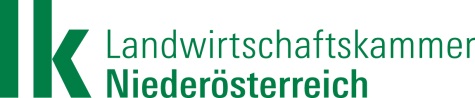 WOLF – AUSNAHMEREGELUNGAntrag gemäß „Fauna Flora Habitat – Artikel 16 b und c“Die Wölfe sind europarechtlich mehrfach streng geschützt. Das darf nicht dazu führen, dass dadurch der Schutz der Menschen in den Siedlungsgebieten unserer Kulturlandschaft und die öffentliche Sicherheit verloren gehen. Die Vorfälle in NÖ zeigen, dass es soweit ist. Die Wölfe schaffen Räume der Angst. Den Wölfen fehlt die Scheu vor den Gebieten, die zum normalen Aufenthalt der Menschen gehören oder durch ihre Weidetiere für die BIO - Landwirtschaft genutzt werden. Wenn für Kinder der Weg zum Schulbus in abgelegenen ländlichen Regionen bedroht ist oder sich Kinder durch einen Wolf, der offensichtlich die Scheu vor den Menschen verloren hat, wiederholt bedroht fühlen müssen, sollte über Abschreckungsmaßnahmen durch Warnschüsse bzw. das Recht zur Entnahme nicht mehr lange diskutiert werden müssen. In diesem Zusammenhang gilt es, die grundsätzlich bereits bestehenden europarechtlichen Ausnahmeregelungen zur Entnahme von Problemwölfen entsprechend zu nutzen und damit umzusetzen.Die Sicherheit der Bevölkerung muss jedenfalls absoluten Vorrang haben. Wir, die Unterzeichner, fordern daher die verantwortlichen Stellen des Bundes, der Länder und der EU auf, umgehend die diesbezüglich notwendigen Voraussetzungen gemäß Artikel 16 der Fauna Flora Habitat Gesetzgebung umzusetzen.SETZEN SIE EIN ZEICHEN UND UNTERSTÜTZEN SIE DIESEN ANTRAG.Damit die Sicherheit für die Bevölkerung und biologisch wertvolle Lebensmittel gewährleistet sind.(Mit Unterzeichnung dieser Petition stimmen Sie hiermit ausdrücklich zu, dass ihre freiwillig angeführten personenbezogenen Daten zum Zweck der Durchsetzung der politischen Absichten dieser Petition an den Bund, die Länder sowie die Europäische Union weitergeleitet werden können.)Rücksendung bitte an folgende Adresse:NÖ Landes-Landwirtschaftskammer, zH Kammerdirektion, Wiener Straße 64, 3100 St. PöltenE-Mail: kadion@lk-noe.at NameAdresseUnterschriftNameAdresseUnterschrift